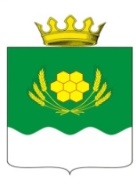 АДМИНИСТРАЦИЯ КУРТАМЫШСКОГО МУНИЦИПАЛЬНОГО ОКРУГАКУРГАНСКОЙ ОБЛАСТИРАСПОРЯЖЕНИЕО порядке установления особого противопожарного режима на территории Куртамышского муниципального округа Курганской областиВ соответствии с Федеральным законом от 21.12.1994 г. № 69-ФЗ «О пожарной безопасности», Федеральным законом от 06.10.2003 г. № 131-ФЗ «Об общих принципах организации местного самоуправления в Российской Федерации», постановлением Правительства Российской Федерации от  16.09.2020 г. N 1479  «Об утверждении Правил противопожарного режима в Российской Федерации»,  Уставом Куртамышского муниципального округа Курганской области, Администрация Куртамышского муниципального округа Курганской областиОБЯЗЫВАЕТ1. Утвердить порядок установления особого противопожарного режима на территории Куртамышского муниципального округа Курганской области (далее – Куртамышский МО) согласно приложению  к настоящему распоряжению.2. Настоящее распоряжение разместить на официальном сайте Администрации Куртамышского МО. 3. Контроль за выполнением настоящего распоряжения возложить на руководителя  отдела по гражданской обороне, чрезвычайным ситуациям Администрации  Куртамышского  МО.Глава  Куртамышского муниципального округа Курганской области		                                  п/п                                  А.Н. ГвоздевКурлов А.В.21449Разослано по списку (см. оборот) Порядок установления особого противопожарного режима на территории Куртамышского муниципального округа Курганской области1. В случае повышения пожарной опасности в результате наступления неблагоприятных климатических условий, увеличения количества пожаров или случаев гибели, травмирования на пожарах людей на 15% и более по сравнению с показателями прошлого года, возникновения массовых пожаров на территории Куртамышского МО (более 5 в день в течении 3 дней и более), возникновения крупных аварий на предприятиях и других потенциально-опасных объектах ставящих под угрозу жизнь и здоровье граждан, требующих немедленных действий по предупреждению или тушению пожаров и связанных с ними первоочередных аварийно-спасательных работ, осложнения обстановки с лесными пожарами, угрожающими нормальной деятельности предприятий и граждан, создающими реальную угрозу жизни и здоровью людям, уничтожения их имущества и  при других обстоятельствах, требующих неотложных мер по защите населения, организации тушения пожаров и проведению аварийно-спасательных работ,  комиссией по предупреждению и ликвидации чрезвычайных ситуаций и обеспечению пожарной безопасности Администрации Куртамышского МО принимается решение, на основании которого издается распоряжение Главы Куртамышского МО о введении особого противопожарного режима.2. Распоряжением Главы Куртамышского МО о введении особого противопожарного режима регламентируется проведение необходимых мероприятий по укреплению или стабилизации пожарной безопасности на территории муниципального образования или ее части, который включает:- основания для установления особого противопожарного режима;- разработку дополнительных требований пожарной безопасности, действующих в период установления особого противопожарного режима;- порядок реализации комплекса мероприятий, направленных на стабилизацию оперативной обстановки с пожарами и последствий от них;- особенности организации службы пожарной охраны при введении особого противопожарного режима;- порядок контроля за реализацией комплекса мероприятий по укреплению пожарной безопасности при введении особого противопожарного режима.3. Разработку комплекса мер, направленных на устранение повышенной опасности и контроль за их выполнением осуществляет Администрация Куртамышского МО, руководствуясь перечнем дополнительных требований пожарной безопасности, действующих в период особого противопожарного режима. При этом назначается должностное лицо, ответственное за организацию выполнения требований пожарной безопасности и координацию действий сил и средств на указанной территории.4. Распоряжение об установлении особого противопожарного режима является обязательным для исполнения гражданами, организациями независимо от форм собственности и ведомственной принадлежности, находящимися на территории Куртамышского МО.5. Информация о введении особого противопожарного режима незамедлительно доводится до сведения населения Куртамышского МО через средства массовой информации, с использованием средств связи, иными способами, позволяющими эффективно и своевременно уведомить все слои населения, независимо от их социального положения.6. По итогам принятых мер, а также в случае снижения пожарной опасности комиссией по предупреждению и ликвидации чрезвычайных ситуаций и обеспечению пожарной безопасности Администрации Куртамышского МО принимается решение об отмене особого противопожарного режима. В соответствии с решением издается распоряжение Главы Куртамышского МО о снятии на территории Куртамышского МО особого противопожарного режима.Управляющий делами – руководитель аппарата Администрации Куртамышского муниципального округа Курганской области                      п/п                     Г.В. Булатоваот 20.01.2023 г.  № 76-рг. КуртамышПриложение  к распоряжению Администрации          Куртамышского муниципального округа Курганской области от 20.01.2023 г.  № 76-р «О порядке установления особого противопожарного режима на территории Куртамышского муниципального округа Курганской области»